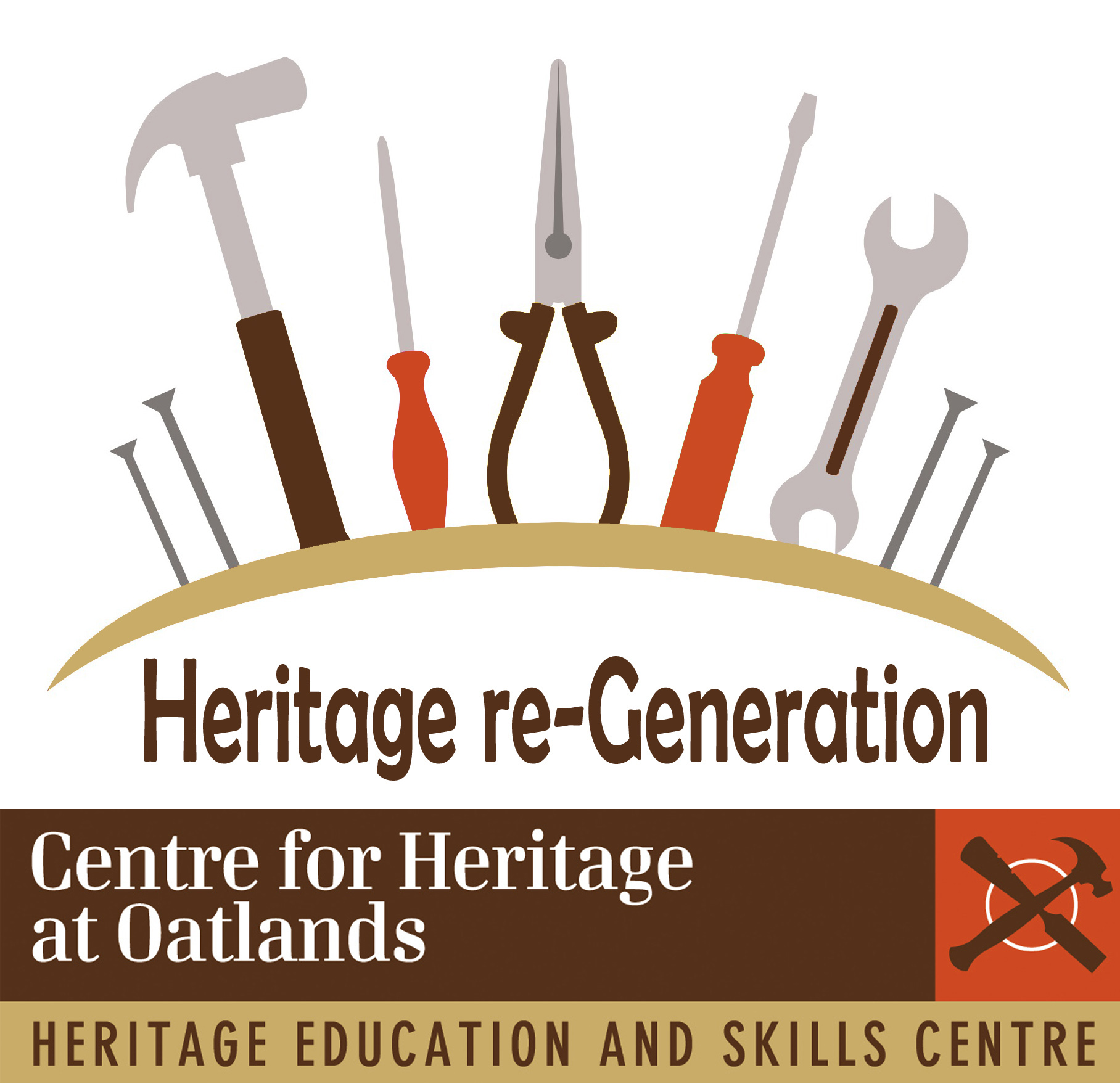 Application formAddressing youth capacity for conservation projectsName_________________________				D.O.B_______________________Address_________________________________________________________________________Phone_________________________		Email____________________________________What trade skills are you interested in? (Choose as many as you like)PaintingBuilding/carpentryPlasteringBricklayingStonemasonryRoofing/metalworkGlazingTrack building (e.g. walking trails)Do you have any experience in any of those skills? (experience is not necessary)___________________________________________________________________________________________________________________________________________________________________________________________________________________________________________________Are you currently: 	EmployedAt school/college UnemployedAre you registered with any of these job network providers? (not essential)WorkskillsMax EmploymentOtherIf so, which office, and who is your contact person?________________________________________Do you have a ‘White Card’ (construction industry induction card)? – if not, we will provide this  	YesNo									Do you have your own transport? 					YesNoCan you commit to a 3-day per week project for 7 weeks?		YesNoPlease return this form to:Heritage Education and Skills Centre73 High StreetOATLANDS TAS 7120info@centreforheritage.com.au fax - 62541414A Heritage Education and Skills Centre staff member will be in touch soon.EnquiriesBrad WilliamsProject Manager re-Generationbrad.w@centreforheritage.com.au0418303184Charlie RennerEducation Support Officercharlie.r@centreforheritage.com.au0428776252